WISKUNDELes 20: Vormleer: HoekenMaak één kant van het scheurblaadje van les 20.TAALThema 1: HerhalingMaak van elke zin een ja/nee-zinOnderlijn het onderwerp met groen.Omcirkel de persoonsvorm met blauw.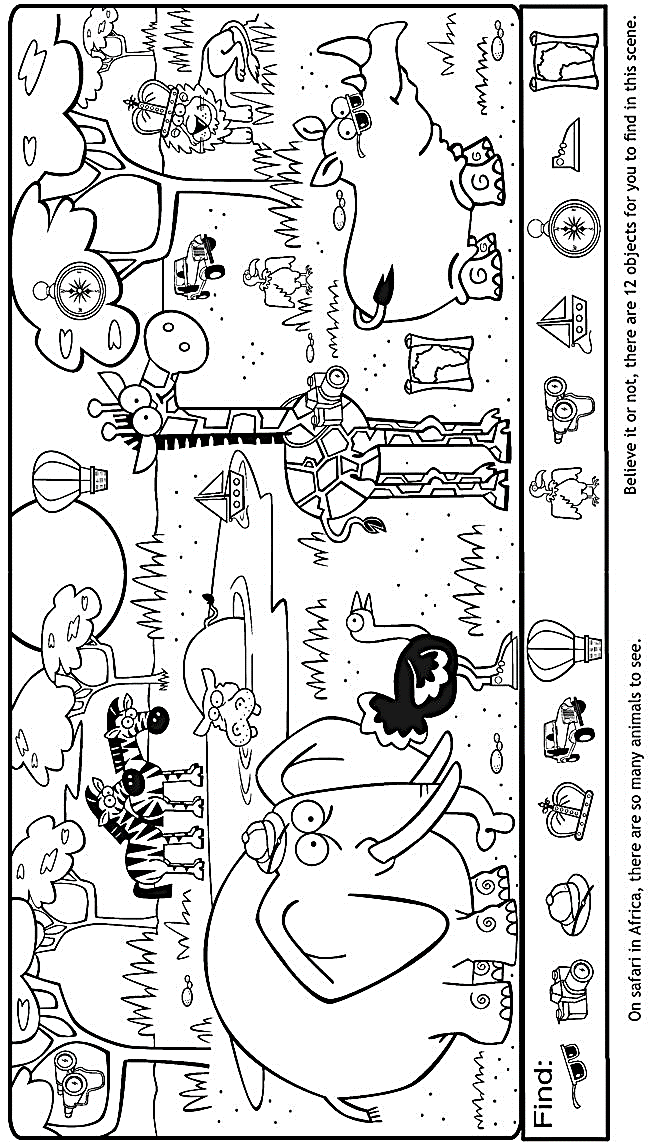 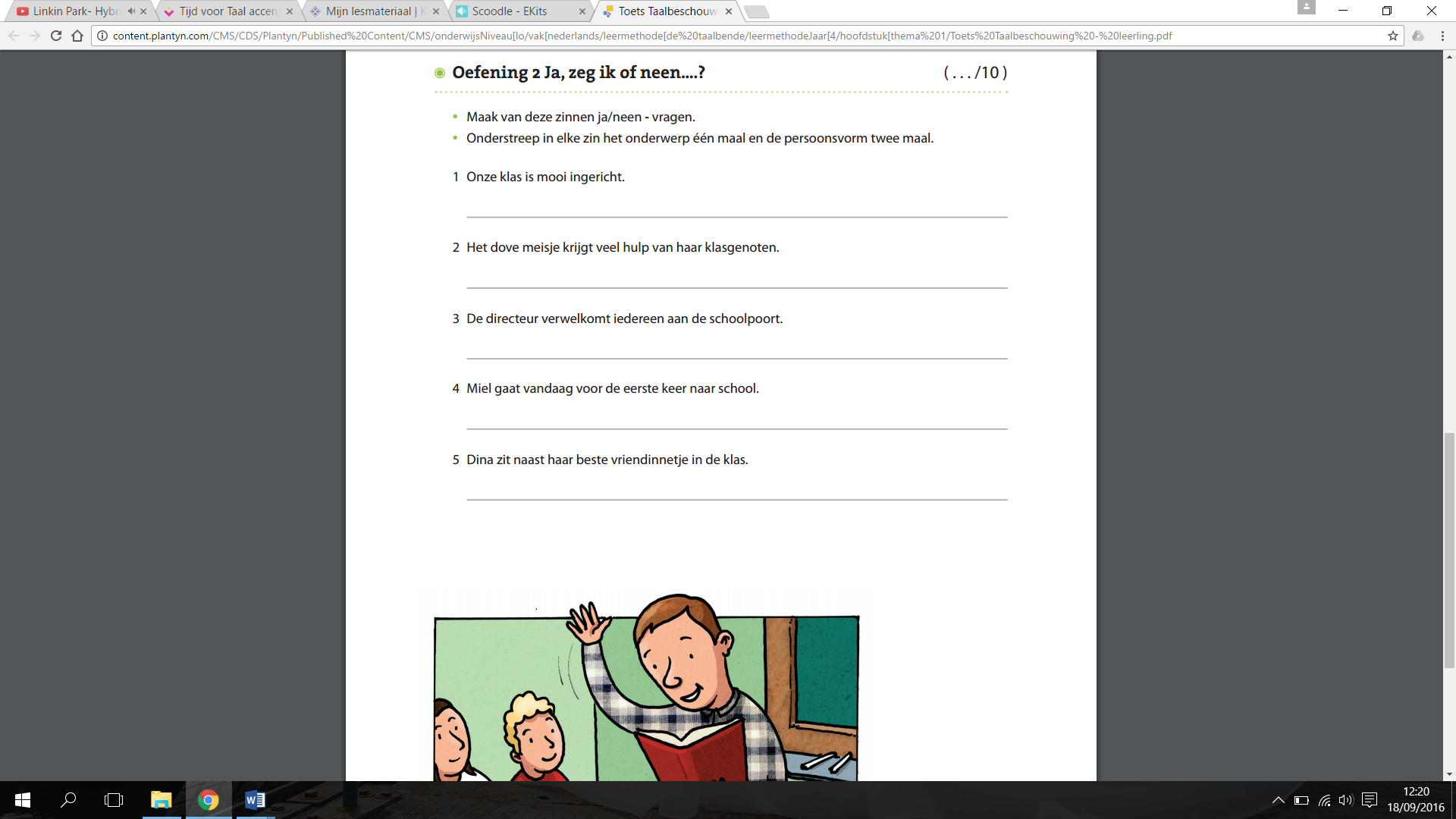 PUZZELTJE